                         Вам, родители!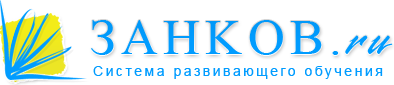 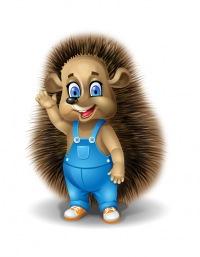 Дидактические принципы развивающей системы Л.В. ЗанковаУровень обучения и дидактического материала (заданий) более высокий, чем принятый в традиционной системе обучения.Как следствие из первого пункта, нет разделения материала «для сильных» и «для слабых» учеников. Ведется работа над развитием каждого ученика.Высокая скорость изучения материала.Приоритетная роль теоретических знаний.Формирование у учеников мотивации к обучению через их эмоции. Главный «толчок» к пробуждению желания познать — удивить. Именно удивление дает импульс интеллектуальному, творческому и нравственному началам ребенка.Важная роль повторения.Особенности обученияУрок чаще всего проходит в форме дискуссии, своеобразного полилога.Ученики ищут ответы на возникающие вопросы самостоятельно, без подсказок учителя. Однако он может задавать наводящие вопросы, предварительно давать соответствующее домашнее задание, каким-то образом направлять. Таким образом, между учениками и учителем налаживается своего рода сотрудничество.Основные виды заданий — наблюдение, сравнение, группировка, классификация, выяснение закономерностей, постановка умозаключений и анализ выводов.Задания направлены на поисковую деятельность ребенка. Они должны быть неожиданными и удивляющими, способными пробудить любопытство ученика и побудить его к познанию. Например, это может быть создание проблемной ситуации.Формирование у детей общей картины мира на основе областей, имеющих богатое содержание. Это наука, естествознание, география, история, философия, литература и другие виды искусства, иностранные языки. Также много внимания по методике Л.В. Занкова должно уделяться ИЗО, музыке, чтению художественной литературы, труду.Как проходит урок в занковских классах?Построение урока и его ход в занковских классах заметно отличаются от уроков в традиционных. Надеемся, что уже прочитанный вами текст делает это утверждение вполне понятным.       В чем выражаются эти отличия?       Во-первых, активная познавательная деятельность ребенка может состояться только в том случае, если в классе установились добрые, доверительные отношения между учителем и учениками и между самими учениками. Разумеется, в занковских классах учитель не теряет руководящей роли при ведении урока. В то же время он должен быть предельно внимательным к личности каждого ребенка, его мнению, должен правильно реагировать на ошибки или на проступки ученика, не допуская при этом грубости и унижения достоинства ребенка. Известное высказывание Л.В. Занкова «Ребенок – это тот же человек, только маленький» – как нельзя лучше характеризует те отношения, которые должны установиться в классе.       Во-вторых, процесс обучения строится таким образом, чтобы ученик добывал знания самостоятельно, а учитель только помогал ему, направляя на нужный путь. Урок ведется в форме дискуссии. Без этого невозможно ответить на те проблемные вопросы, которыми насыщены учебники. Ученики могут не согласиться не только с мнением товарищей, но и с мнением учителя. Им предоставлено право спорить, отстаивать и аргументировать свою точку зрения. При таком подходе возможны ошибочные суждения, поэтому чрезвычайно важно, чтобы учащиеся не боялись допустить ошибки, и чтобы это не каралось отметкой (скорее – наоборот: активность на уроке должна поощряться). В системе Л.В. Занкова разработана качественная оценка достижений школьника, которая позволяет ребенку видеть свои сильные и слабые стороны, а учителю и родителям оценить динамику продвижения каждого ученика по отношению к самому себе. И это третье, очень важное, условие для создания в классе развивающей среды.Обучение не обещает ученикам легкой, беззаботной жизни. А как можно воспитать думающего, самостоятельного человека без преодоления трудностей? «Трудность», которую мы предлагаем детям, рассчитана на ее преодоление или самим учеником, или усилиями всего класса, или ­совместно с учителем. Именно в таком порядке. Наши наблюдения за учащимися показывают, что правильно построенные уроки не вызывают у детей нервных перегрузок. Наоборот, положительный настрой, интерес к познанию, отсутствие ненужных «карательных» мер – все это сводит до минимума неизбежную усталость от работы и не вызывает негативного отношения к учебе. Мы были неоднократно свидетелями таких «парадоксальных» ситуаций, когда дети не хотели со звонком выходить из класса (задача не была решена до конца) или на каникулах скучали по школе, по учебе.Содержание всех учебных предметов строится таким образом, чтобы ученики постепенно научились различать существенные и несущественные признаки объектов и явлений, научились рассматривать одно и то же явление с разных точек зрения, устанавливать всевозможные связи, видеть новое в уже известном. Надо ли пояснять, что, когда ребенок длительное время фиксирует свое внимание на одном содержании, воспитывается воля к достижению цели, умение довести дело до конца. Надо ли пояснять, что в процессе такого сотрудничества воспитывается личность ребенка в целом, в том числе и коммуникативные качества.Какие учителя ведут уроки в занковских классах?В занковских классах уроки ведут только те учителя, которые сами добровольно выбрали эту систему, для которых она оказалась «своей». Ответьте себе на вопрос, уроки каких учителей вам нравились в школе больше других, как они их вели? Неординарно! Не так ли? Вам запомнились учителя-профессионалы. И вы знали: на их уроках можно свободно высказывать свое мнение, спорить – здесь не обидят, не унизят. Такие учителя (по природе своей занковцы) были всегда. Как правило, атмосфера творчества и сотрудничества, присущая урокам в занковских классах, увлекает не только учеников, но и учителя, и он обычно навсегда остается «занковцем».В заключениеМноголетний опыт реализации системы общего развития в начальных классах показал, что занковских школьников до конца их обучения в школе отличают учебная и общественная активность, самый высокий в школе показатель поступаемости в вузы, высокие адаптационные возможности.Еще раз хочется подчеркнуть, что основная особенность системы состоит в согласовании ведущей роли обучения с чрезвычайно бережным отношением к внутреннему миру ребенка, с предоставлением простора его индивидуальности, то есть в согласовании внешних и внутренних факторов развития. Осознание единства и постоянной противоречивости этих двух начал и является движущей силой развития системы, цель которой – целостное развитие ребенка – его интеллекта, воли, чувств, эмоционально-нравственной сферы. 